SANDEEP KUMAR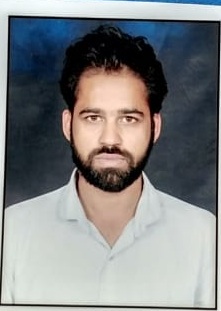 Village-Dohana Khera  Teh-Narwana Distt-Jind (Haryana) 126116 Contact No- 8930973554Email –sandeepdoctor888@gmail.com	OBJECTIVE	Objectives are meant not to be talk about but to achieve them.Real efforts can truly realize the potentiality of human soul.EDUCATIONAL QUALIFICATIONS	MSc(pure-Mathematics) from Kurukshetra University, Kurukshetra in 2014.B.SC(non- medical) from Kurukshetra University, Kurukshetra in 2011.12th (non—medical)from HBSE in 2007.10th from HBSE in 2005.PROFESSIONAL EXPERIENCE	Eight Year experience as Assistant Professor in Mathematics in Rajiv Gandhi Mahavidyalya,Uchana(126115) (from 2015  to june 2022)One year experience of solving of   PROBLEMS OF MATHEMATICS OF THE LEVEL OF IIT—JEE,JEE(ADVANCED)Tow year experience of solving of problem of(NET,GATE LIKE) EXAM.EXTRA ACHIEVEMENTS	CSIR NET Qualified -2018 (All India Rank-11 )STRENGTHS	Belief in my abilitiesConfidence of achieve deadline in stipulated time.To be one with the object.Motivational skills.PERSONAL DETAILSDate of Birth:30.09.1988Marital Status:UnmarriedGender:MaleNationality:IndianLanguages:English, HindiDate.11/07/2022Place. Narwana(SANDEEP KUMAR)